EMERGENCY PREPARATION CHECKLIST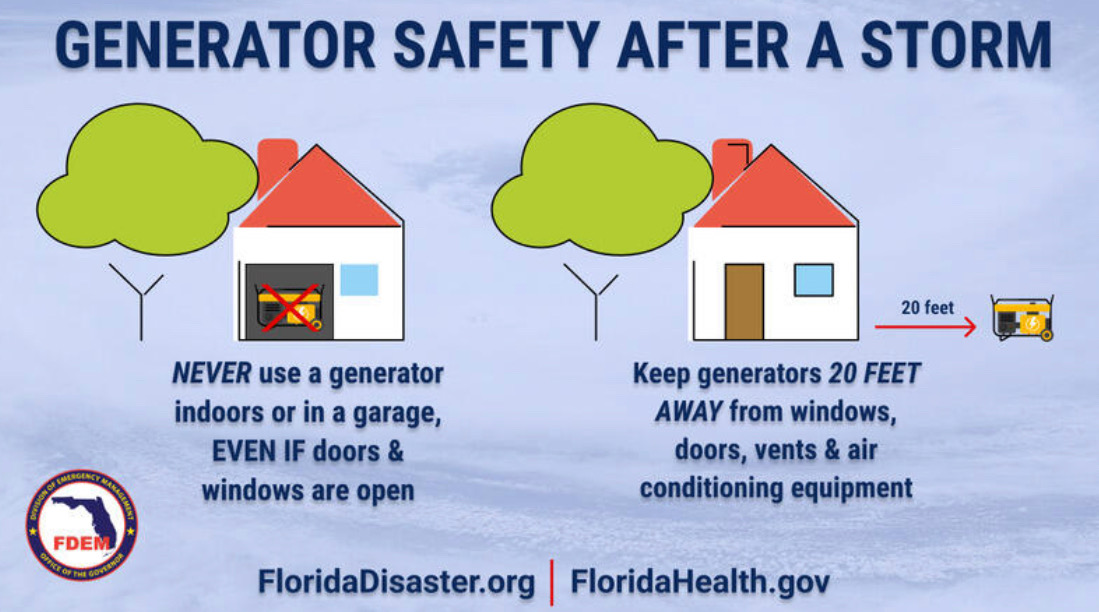 